Справка о деятельности Государственного бюджетногостационарного учреждения социального обслуживания населения Московской области «Денежниковский психоневрологический интернат»по состоянию на « 01 » июля 2022 г.Государственное бюджетное стационарное учреждение социального обслуживания населения Московской области «Денежниковский психоневрологический интернат»Почтовый адрес основной:  140164, Московская область, Раменский г/о, п. Денежниково, д.24Директор учреждения Сухарова Наталья Львовна, телефон 8 (496) 466-17-00 e-mail: gbsu.dpni@mosreg.ruсайт: https://дпни.comДата открытия учреждения: 1977 годДата последней реорганизации: 14 мая 2001 года8. Специалисты, квалификация, численность: 208 человек. Специалисты Учреждения проходят повышение квалификации по соответствующим направлениям.2019 г. – 16 чел.2020 г. – 36 чел.2021 г. – 26 чел.9. Структура учреждения:Отделение социально-трудовой реабилитации и культурно-массового обслуживания. Отделение социально-трудовой реабилитации и культурно массового обслуживания предназначено для оказания гражданам в стационарной форме социального обслуживания социально-бытовых, социально-трудовых, социально-педагогических, социально-психологических услуг, а так же услуг в целях повышения коммуникативного потенциала получателей социальных услуг, имеющих ограничение жизнедеятельности и организации социально-трудовой реабилитацииМедицинское обслуживание (врачи-специалисты, средний медицинский персонал, младший медицинский персонал).Медицинское обслуживание (врачи-специалисты, средний медицинский персонал, младший медицинский персонал) предназначено для организации медицинского обслуживания получателей социальных услуг в соответствии с выданной лицензией, предоставления в стационарной форме социального обслуживания социально-бытовых, социально-медицинских, социально-психологических услуг, проведение углубленного медицинского осмотра, диспансерного наблюдения, осуществление параклинического исследования, содействие в зубопротезировании, проведение процедур массажа, ЛФК и физиотерапии.Отделение «Аптека» Отделение «Аптека» предназначено для обеспечения получателей социальных услуг необходимыми лекарственными препаратами, перевязочным материалом, предметами ухода и осуществления фармацевтического контроля за качеством поступающих лекарственных препаратов.Отделения милосердия для престарелых и инвалидов. Отделения милосердия для престарелых и инвалидов предназначены для оказания гражданам пожилого возраста и инвалидам, полностью утратившим способности либо возможности осуществлять самообслуживание, самостоятельно передвигаться, обеспечивать основные жизненные потребности в силу заболевания, травмы, возраста или наличия инвалидности, находящимся на постельном режиме или передвигающимся в пределах палаты с посторонней помощью, в стационарной форме социального обслуживания социально-бытовых, социально-медицинских, социально-психологических, социально-педагогических, социально-трудовых, социально-правовых услуг, а также услуг в целях повышения коммуникативного потенциала получателей социальных услуг, имеющих ограничение жизнедеятельности.Отделение трудовой реабилитации.Отделение трудовой реабилитации предназначено для организации социально-трудовой реабилитации граждан пожилого возраста и инвалидов, которым по медицинским показаниям разрешена трудотерапия, сохранившим трудовые и профессиональные навыки, желающим осуществлять трудовую деятельность9.3 Плановая мощность Учреждения всего 305 койко-мест, из них в отделении милосердия 50 койко-мест. Имеется платное отделение на 4 коммерческих койко-места. 9.4 Режим работы – круглосуточно 9.5 ПСУ в отделении (возраст, особенности здоровья): Интернат предназначен для проживания граждан пожилого возраста (мужчин старше 60 лет, женщин старше 55 лет) и инвалидов (I, II группы, старше 18 лет), страдающих хроническими психическими заболеваниями, частично или полностью утративших способность к самообслуживанию и (или) передвижению.10. Используемые в работе инновационные технологии:В Учреждении разработаны и внедрены в работу инновационные программы и проекты:- «Фотографии несущие свет» - проект по реабилитации получателей социальных услуг методами фототерапии и сказкотерапии. Проект-участник Премии «Наше Подмосковье»-2019. Результаты проекта представлены на многочисленных площадках Москвы и Московской области, многократно освещено в СМИ- «Человек нужен человеку» - проект по развитию волонтерской деятельности и волонтерского движения среди получателей социальных услуг интерната и сотрудников учреждения. Проект-участник Премии «Наше Подмосковье»-2019- «Пусть растет» - проект по экологическому воспитанию и развитию гражданской ответственности получателей социальных услуг интерната- «Поклонимся великим тем годам» - проект по патриотическому воспитанию получателей социальных услуг интерната- «Стирая границы» - проект по развитию социально-бытовых навыков получателей социальных услуг интерната- «Береста» - проект по сохранению культурных ценностей, народных промыслов России, обучению доступным профессиональным и творческим навыкам получателей социальных услуг интерната- Танцевальный коллектив «Вдохновение» - проект направлен на реабилитацию с помощью хореографического искусства- Танцевальный коллектив «Мечта» - проект направлен на реабилитацию с помощью хореографического искусства-  Театр моды, пародии и иллюзии «Кураж» проект направлен на реабилитацию с помощью сценического и театрального искусства- «Арт-деним» - проект по формированию доступных профессиональных навыков, развитию эстетического вкуса у получателей социальных услуг.- «kARTina» - приобщение к искусству, включение в активную творческую деятельность- «Tessage de papier» (плетение из бумажной лозы) – проект по развитию эстетического вкуса- «Тысячи возможностей» - технология направлена на повышение качества жизни людей с ментальными нарушениями путем создания необходимых условий для их творческой и трудовой реабилитации и интеграции в социум.-  «Общежитие сопровождаемого проживания» - обучение молодых людей старше 18 лет с ментальными нарушениями самостоятельному проживанию, поддержка максимально возможной самостоятельности получателей социальных услуг, организация их быта, занятости, досуга, взаимодействия в социуме и обеспечение их подготовки к самостоятельному и независимому проживанию.11. Наши успехи, достижения, показатели эффективности работы:Численность долгожителей 19 чел.Участие специалистов и получателей социальных услуг в конкурсах:2017 годУчастие творческих коллективов интерната в концерте, организованном Психиатрической больницей им.Алексеева,•	Участие в концерте, организованном Бронницкой городской организацией ВОИ •	победа на XXVI Всероссийском творческом конкурсе «Мир творчества» получателя социальных услуг в номинации «Костюм» Злодеева Антона Михайловича. •	Победа Сухаровой Н.Л. на XXVI Всероссийском творческом конкурсе «Мир творчества» как руководителя получателя социальных услуг Злодеева А.М.•	  Участие сотрудника (Степанова Л.В.) в XXVIII Международной научно-практической конференции «Новое слово в науке и практике: гипотезы и апробация результатов исследований».•	Международный фестиваль творчества детей и молодёжи ''Я – автор''.•	VII Всероссийский заочный хореографический конкурс «Красная дорожка».•	Городской открытый фестиваль художественного творчества для детей-инвалидов «Мы раскрываем крылья».•	Фестиваль художественной самодеятельности «Таланты без границ» среди граждан пожилого возраста и инвалидов, проживающих в стационарных учреждениях социального обслуживания Московской области.•	Мероприятие, посвященное 25-ти летию Раменскому УСЗН•	Мероприятие, посвященное 25-ти летию Бронницкому УСЗН•	Субботник «Чистое Подмосковье. Сделаем вместе!»•	Акция  «Лес Победы». •	Акция «10 добрых дел волонтёра».•	Акция «Помощь четвероногому другу».•	Акция «Ночь в музее».•	Участие в творческом слете «Четыре времени года. Весенний слет» в СВАО Москвы.•	Участие в концертной программе на IV Фестивале Ассоциации родителей детей-инвалидов Подмосковья (АРДИП), посвященном Дню защиты детей.•	Открытые соревнования Коломенского муниципального района среди людей с ограниченными возможностями здоровья, памяти Чуенкова В.С.;•	Турнир Коломенского района, посвященный Дню физкультурника;•	«Паралимпийские игры – 2017» среди команд стационарных учреждений социального обслуживания Министерства Московской области;•	VI Параартиада Московской области. I место в номинации «Хореография» коллектива ДПНИ «Вдохновение»;•	Всероссийская акция 2017 «Наш лес. Посади свое дерево»;•	Акция «10 добрых дел волонтеров», рамках благотворительной кампании «Подмосковье – территория добра»;•	Областное мероприятие в Г. Долгопрудный, посвященное Дню пожилого человека•	Международный благотворительный танцевальный фестиваль «Inclusive Dance»•	Международный фестиваль творчества «ЕвроПарафест – 2017».•	Межрегиональный парафестиваль «Вдохновение»•	Фестиваль искусств для детей и молодежи с ограниченными возможностями «Жизнь в Темпе Творчества»•	8-ой открытый фестиваль–конкурс молодежного творчества и инновационных проектов городского поселения Хорлово Воскресенского района Московской области «ДА – МЕЧТЕ 2017!».2018 годУчастие в областном мероприятии, посвященном дню пожилого человека в г. Мытищи, организация интерактивной площадки с костюмами, изготавливаемыми в мастерских интерната. Участие  танцевального коллектива "Вдохновение" в праздничном концерте на областном мероприятии, посвященном Дню пожилого человека в г. Мытищи 1 октября 2018 года.В рамках акций «10 добрых дел волонтёра» и «Твоему четвероногому другу» добровольцы поздравили с Днём пожилого человека Кушнир Любовь Петровну, помыли окна в её доме и оказали помощь в подготовке приусадебного участка  к наступлению зимы.8 октября 2018 года творческие коллективы интерната приняли участие в концерте, посвященном Дню пожилого человека в Бронницком городском обществе инвалидовУчастие 13 октября 2018 года в IV Открытом Кубке Арены Мытищи по народным, восточным и сценическим танцам в городе Мытищи.Танцевальный дуэт "Мечта" - 1 место среди пар номинации "Эстрадный танец"! Танцевальный коллектив "Вдохновение" - 1 место среди коллективов в номинации "Народный танец". Танцевальный дуэт "Вдохновение" - 1 место среди пар в номинации "Современный танец"!Победители в нашей ежегодной акции по благоустройству #весенняяперезагрузка .1 место в номинации «Лучшее оформление цветника» Денежниковский психоневрологический интернат В  рамках акции «10 добрых дел волонтера» трудовой десант из Денежниковского ПНИ прибыл к Курганниковой Юлии Михайловне. Они  собрали и вывезли листву, вскопали цветники и клумбы и привели в порядок придомовую территорию.Участие в Международных соревнованиях ''Большой Кубок ''Inklusive Dance''  28 -31 октября 2018 года.На Международном фестивале ''Inclusive Dance - 2018'' в рамках премии ''За вклад в развитие инклюзивного танца'' танцевальный коллектив ''Вдохновение'' и руководитель Сухарова Наталья Львовна получили заслуженную награду в номинации ''Продвижение года''.На Международных соревнованиях ''Большой Кубок ''Inklusive Dance'' танцевальный коллектив ''Вдохновение'' занял 2 место с композицией ''Быть может'' в номинации ''Социальный танец'' - Пары - Молодежь и взрослые.На Международных соревнованиях ''Большой Кубок ''Inclusive Dance'' танцевальный коллектив ''Вдохновение'' Денежниковского ПНИ занял 3 место с танцем ''Давайте радоваться'' в номинации ''Народный танец''Танцевальный коллектив ''Вдохновение'' Денежниковского ПНИ с композицией ''Только для тебя'' занял 3 место на Международных соревнованиях ''Большой кубок ''Inklusive Dance'' в номинации ''Современный танец'' - Пары - Молодежь и взрослые.Участие в рамках проекта '' Когда крылья важнее, или Сказка в каждом из нас '' Благотворительного фонда ''Подари любовь миру'' в качестве волонтёров в создании фотофильма по мотивам сказки ''Волшебное путешествие'', которую написала девочка Маша для девочки Иришки, оказавшейся в инвалидном кресле.Участие в 9-ом Открытом Фестивале молодёжного творчества и инновационных проектов "'ДА МЕЧТЕ - 2018". Танцевальный коллектив ''Вдохновение'' Денежниковского ПНИ завоевал Гран – ПриТеатр Моды, пародии и иллюзии ''Кураж'' Денежниковского ПНИ завоевал Гран - При.Торжественное вручение дипломов  участникам  и лауреатам  премии Губернатора ''Наше Подмосковье - 2018'' .Участие танцевального коллектива ''Вдохновение' в Пятом Московском Фестивале творчества людей с особенностями психического развития ''Нить Ариадны'', который проходит в Москве.Участие в акциях ''Добрая покупка'' и' ''Твоему четвероногому другу'' .Участие в Международном конкурсе чтецов ''Синяя птица'' со стихотворением М.Ю. Лермонтова ''Бородино''. Получатель социальных услуг Денежниковского ПНИ Стариков Леонид стал Победителем 1 степениУчастие в съёмке сказки ''Двенадцать месяцев'' в рамках проекта '' Когда крылья важнее, или Сказка в каждом из нас '' БФ ''Подари любовь миру'' в Санкт-Петербурге  волонтёров из нашего интерната.Участие в областном торжественном мероприятии, посвященном Международному Дню инвалида и финалу турнира мужества «Богатыри Подмосковья» среди инвалидов-колясочников Московской области, который прошел в Доме культуры «Юбилейный» г. Ивантеевка.Участие в открытом спортивном Фестивале "День здоровья в Международный День инвалидов", организованном Бронницким ГО МООО ВОИ. В общекомандном зачете мы заняли третье место!Участие в съёмке кино - шоу «Сказка вдруг в тишине постучалась в двери» или «Не Иван Васильевич меняет профессию» в рамках Фестиваля «Многие проекты» во главе с Международным Благотворительным Фондом «Подари Любовь Миру» и Благотворительным Фондом «Соратники».Участие в праздновании Дня инвалидов в Бронницкой городской организации ВОИ. В качестве подарка - Добрая Подписка на газету «АиФ»Участие директора Денежниковского ПНИ Сухаровой Натальи Львовны  на Всероссийском смотре-конкурсе лучших учреждений в г. Сочи.По итогам Всероссийской конференции ''Инновационные технологии в социальной сфере''. за активное участие и достижение высоких результатов в Деловом Приеме руководителей и работников социальных учреждений директор нашего интерната Сухарова Наталья Львовна награждена дипломами и подарочным сертификатом.Денежниковский ПНИ занял 1 место в номинации ''Лучшая стенгазета среди граждан , проживающих в психоневрологических интернатах'' .2019 годМеждународная конференция по инклюзивному танцу в рамках фестиваля Inclusive dance Большой кубок Inclusive danceинклюзивный бал в рамках фестиваля Inclusive danceМеждународный фестивале творчества людей с неограниченными возможностями Интер-ПарафестIV Всероссийский ежегодный фестиваль-конкурс для танцоров с ограниченными возможностями здоровья "Живи танцуя".2020 годМеждународный проект музыкальных и танцевальных жанров «Ты – можешь!», конкурс «Ты – можешь! 2020 Осень!», Танцевальный коллектив «Вдохновение» - лауреат I степени в номинации «Танцевальное творчество. Современный танец».Международный проект музыкальных и танцевальных жанров «Ты – можешь!», конкурс «Ты – можешь! 2020 Осень!» Диплом Стариков Л.В. - лауреат I степени в номинации «Художественное чтение»,.Международный проект музыкальных и танцевальных жанров «Ты – можешь!», конкурс «Ты – можешь! 2020 Осень!», Диплом Корнеев А.В. - лауреат I степени в номинации «Дебют».Международный проект музыкальных и танцевальных жанров «Ты – можешь!», конкурс «Ты – можешь! 2020 Осень!», Диплом Холина О.В. - лауреат I степени в номинации «Декоративно-прикладное творчество».Всероссийский творческий конкурс «Осенняя пора – очей очарование» (Тимошенко О.Н.).Международный благотворительный танцевальный фестиваль, онлайн соревнования по инклюзивному танцу среди команд «Большой кубок INCLUSIVE DANCE», Диплом в номинации «Социальный танец» танцевальный коллектив «Мечта» – 1 место.Международный благотворительный танцевальный фестиваль, онлайн соревнования по инклюзивному танцу среди комаyд «Большой кубок INCLUSIVE DANCE», Диплом в номинации эстрадный танец танцевальный коллектив «Вдохновение» -  3 место.Десятый международный конкурс проходящий в формате ФМВДК «Таланты России», Диплом танцевальный коллектив «Вдохновение» - лауреат I степени в номинации «Хореография».Инклюзивный конкурс искусств «Особые таланты – 2020 Modern Art» Диплом Злодеев А.М. - лауреат II степени в номинации «Современное искусство».Инклюзивный конкурс искусств «Особые таланты – 2020 Modern Art» Диплом Милюкова А.В. - лауреат III степени в номинации «Декоративно-прикладное искусство».Инклюзивный конкурс искусств «Особые таланты – 2020 Modern Art» Диплом Крылов А.О. - лауреат III степени в номинации «Декоративно-прикладное искусство».Инклюзивный конкурс искусств «Особые таланты – 2020 Modern Art» Диплом Ахапкина А.Н. - лауреат III степени в номинации «Декоративно-прикладное искусство».Инклюзивный конкурс искусств «Особые таланты – 2020 Modern Art» Диплом Котельников Р.Н. - лауреат II степени в номинации «Декоративно-прикладное искусство».Инклюзивный конкурс искусств «Особые таланты – 2020 Modern Art» Диплом Мякошина М.С. – ГРАН - ПРИ в номинации «Декоративно-прикладное искусство».Соревнования по инклюзивному танцу – Диплом танцевальный коллектив «Вдохновение» - 1 место в номинации «Эстрадный танец – взрослые - пары».Соревнования по инклюзивному танцу – Диплом танцевальный коллектив «Вдохновение» - 2 место в номинации «Эстрадный танец – взрослые – малая группа и коллектив».Сотрудники Учреждения приняли участие в форуме Доступная культурная среда АНО «ЦСА «Одухотворение» и получили сертификаты за участие (Акишина О.В., Хохлина А.А.).2021 годIV Межзональный онлайн фестиваль-конкурс «Владимиру Высоцкому посвящается» Диплом, дипломант I степени в номинации «Художественное слово» категория «19-35 лет» Стариков Леонид;Международный разно-жанровый конкурс искусств и творчества от продюсерского центра "БЭСТ (ЛУЧШИЙ)" «Весенняя волна» 2021, Диплом лауреата I степени танцевальный коллектив «Мечта» в номинации «Эстрадный танец», Диплом лауреата I степени в номинации «Сценическая речь» - Стариков Леонид, Грамота Сухаровой Наталье Львовне, Грамота Хохлиной Алле Александровне;Областной (межмуниципальный) онлайн-фотоконкурс, приуроченный ко Дню театра, Диплом победителя, II место в номинации «Маска сказочного персонажа» -  Аношкин Владимир Алексеевич; IV Всероссийский конкурс-фестиваль творчества и искусств «МИХАЙЛОВСКОЕ КРУЖЕВО», Диплом лауреата I степени в номинации «Декоративно-прикладное искусство (аппликация) - Архипова Любовь, Диплом  лауреата I степени в номинации «Декоративно-прикладное искусство (аппликация) - Мякошина Мария.Международный фестиваль-конкурс детского и молодежного творчества «Твой звездный час», в рамках XXI Всероссийского обучающего фестиваля-практикума творческой лаборатории «Пока горит свеча» 2021 год. Благодарственное письмо директору ГБСУСОН МО «Денежниковский психоневрологический интернат» Сухаровой Н.Л. за участие танцевального коллектива «Мечта» в Международном конкурсе «Звездный час» в рамках XXI Всероссийского обучающего фестиваля-практикума творческой лаборатории  «Пока горит свеча» 2021 год; Диплом Лауреата II степени Корнеев Алексей Владимирович,  в номинации «Искусство. Чудо. Жизнь» за театральную миниатюру «Вешалка». Диплом Лауреата II степени Козлова Евгения, в номинации «Искусство. Чудо. Жизнь» за номер Танго «Мое сердце». Диплом Лауреата II степени Злодеев Антон, в номинации «Искусство. Чудо. Жизнь» за номер Танго «Мое сердце».Open Inclusive Dance Festival Международные онлайн-соревнования среди пар и одиночных танцоров по танцевальной импровизации и спортивному бальному танцу, соревнования в категории шоу-дэнс. Диплом танцевальный коллектив «Вдохновение» ГБСУСОН МО «Денежниковский психоневрологический интернат» 2 место в  международных инклюзивных командных соревнованиях.Областной онлайн-конкурс пародий «Один в один», среди граждан старшего поколения,  приуроченный к Международному дню смеха. Диплом Андреевой Надежде Николаевне  I место в номинации «Двойник».Международный благотворительный фонд «Подари любовь миру» Благодарственное письмо за поддержку социально-значимых и инклюзивных  проектов благотворительного фонда «Подари любовь миру». Благодарственное письмо Наталье Львовне Сухаровой, Директору ГБСУСОН МО «Денежниковский психоневрологический интернат», за поддержку социально-значимых и инклюзивных проектов благотворительного фонда «Подари любовь миру».Всероссийский творческий конкурс «Мой домашний питомец» Диплом призера Козлова Евгения Олеговна за фотографию «Любимчик Маркиз».Всероссийский творческий конкурс «Зимняя сказка» Диплом призера Еремеева Наталья Леонидовна за рисунок «Снеговики весельчаки».Областной (межмуниципальный) фотоконкурс «Пасхальная корзина», среди граждан старшего поколения, участников проекта Губернатора Московской области «Активное долголетие». Диплом III место Климова Евгения Александровна, в номинации «Уникальная пасхальная корзина». Диплом за участие в конкурсе Слободян Мария Алексеевна, в номинации «Лучшие декорации пасхальной корзины». Вокально-творческий областной конкурс «Песни Победы», среди людей с ограниченными возможностями здоровья, проживающих в условиях стационарных учреждениях. Диплом за участие в конкурсе Семенов Виталий Владимирович.Третий открытый фестиваль творчества для инвалидов и лиц ОВЗ в г. Раменское «Талантлив? Прояви себя!», посвящённый 80-летию начала В.О.войны. Грамота за участие в фестивале в номинации «Литературное творчество» Стариков Леонид Вадимович. Грамота за участие в фестивале Корнеев Алексей Владимирович, в номинации «Театр». Грамота за участие в фестивале Семенов Виталий Владимирович, в номинации «Вокал». Грамота за участие в фестивале Злодеев Антон Михайлович, в номинации «Декоративно-прикладное творчество». Грамота за участие в фестивале Мякошина Мария Сергеевна, в номинации «Декоративно-прикладное творчество». Областной фестиваль творчества «Россия-Родина моя», для инвалидов Подмосковья, посвященная 5-летнему юбилею БГО МООО ВОИ. Благодарственное письмо Директору ГБСУСОН МО «Денежниковский психоневрологический интернат» Сухаровой Наталье Львовне за помощь в организации концертной программы, посвященной 5-летнему юбилею БГО МООО ВОИОткрытый Фестиваль рок-музыки и народного творчества «ИВАН КУПАЛА» Диплом Лауреата I степени Танцевальный коллектив «Вдохновение» ГБСУСОН МО «Денежниковский психоневрологический интернат»  в номинации «Народный танец»;XLII МЕЖДУНАРОДНЫЙ ONLINE-КОНКУРС «#ЛЮДИТАНЦУЮТ» Диплом Лауреата III степени Танцевальный коллектив «Мечта» в номинации «Эстрадный танец» Танго «Мое сердце»;Открытый Всероссийский дистанционный  конкурс  народного творчества по видеозаписям «Тихая моя Родина» Диплом Лауреата III степени танцевальный коллектив «Вдохновение» ГБСУСОН МО «Денежниковский психоневрологический интернат»  в номинации «Народный танец», Благодарственное письмо Директору ГБСУСОН МО «Денежниковский психоневрологический интернат» Сухаровой Наталье Львовне;Межмуниципальный  творческий фото-конкурс «Краски лета» в формате онлайн  среди получателей социальных услуг: Грамота Ломтевой Ольге Сергеевне за I место в номинации »Дары лета», Грамота Елчевой Ирине Александровне  за III место в номинации «Загадочный мир животных», Грамота Митяеву Петру Юрьевичу за участие в конкурсе;Областной творческий онлайн конкурс «Яблочный спас много добра припас» среди получателей социальных услуг психоневрологических интернатов Московской области: Диплом Мякошиной Марии Сергеевне за 2 место в номинации «декоративно - прикладное творчество», Диплом Елчевой Ирине Александровне за 2 место в номинации «Фотография»;Областной онлайн - конкурс «Во саду ли в огороде…..» среди граждан старшего поколения - Диплом Андреевой Надежде Николаевне за участие в конкурсе;Областной семинар «Организация работы по созданию безбарьерной среды в культурно- досуговых учреждениях Московской области и внедрению в практику культурно- досуговых учреждений новых форм работы для людей с ограниченными возможностями здоровья» - Благодарственное письмо Директору ГБСУСОН МО «Денежниковский психоневрологический интернат» Сухаровой Наталье Львовне за активное участие и помощь в организации и проведении семинара;Военно-патриотический фестиваль «Покровские встречи» в городском округе Воскресенск - Грамота Директору ГБСУСОН МО «Денежниковский психоневрологический интернат» Сухаровой Наталье Львовне за участие, Благодарственное письмо Злодееву Антону Михайловичу за предоставление костюмов на фестиваль;Международный конкурс «Golden Time Talent» Диплом Мякошина Мария Сергеевна I место; IX Международный благотворительный фестиваль  Inclusive Dance: Диплом Лауреат II степени Танцевальный коллектив «Вдохновение» в командных соревнованиях; Диплом Елчева Ирина Лауреат II степени; Диплом Ильичев Сергей Лауреат II степени; Диплом Злодеев Антон Лауреат II степени; Диплом Козлова Евгения Лауреат II степени; Диплом Корнеев Алексей Лауреат II степени; Диплом Никитина Екатерина Лауреат II степени; Диплом Степаненко Иван Лауреат II степени; Диплом Максимов Дмитрий Лауреат II степени; Диплом Облап Наталья Лауреат II степени; Диплом Тимошенко Ольга Лауреат II степени; Диплом Мякошина Мария Лауреат II степени; Диплом Есин Игорь Лауреат II степени.Фестиваль творчества людей старшего поколения «Мы будем радоваться жизни» Диплом участника фестиваля ГБСУСОН МО «Денежниковский психоневрологический интернат»;Областной онлайн - конкурсе «HAPPY HALLOWEEN» среди получателей социальных услуг, проживающих в стационарных учреждениях социального обслуживания населения Московской области. Диплом победителя в номинации «Самая ужасающая работа» получатели социальных услуг: 1.Свирин Сергей Викторович, 2.Кругляков Сергей Николаевич, 3.Люляев Сергей Николаевич;V Открытый фестиваль-конкурс художественного чтения «Говорливая сорока» Диплом получатель социальных услуг Стариков Леонид Вадимович;Областной фестиваль художественной самодеятельности «Таланты без границ» среди граждан пожилого возраста и инвалидов, проживающих в государственных стационарных учреждениях социального обслуживания Московской области, подведомственных Министерству социального развития Московской области. Государственное бюджетное стационарное учреждение социального обслуживания населения Московской области: Диплом танцевальному коллективу «Вдохновение» ГБСУСОН МО «Денежниковского психоневрологического интерната» в номинации «Хореография», Диплом театру «Моды, пародии и иллюзии «Кураж» ГБСУСОН МО «Денежниковского психоневрологического интерната» в номинации «Оригинальный жанр»;Областном онлайн - конкурсе «Красавица елка» среди получателей социальных услуг, проживающих в стационарных учреждениях социального обслуживания населения Московской области на лучший маскарадный костюм елки к новогоднему празднику Диплом  за победу получатель социальных услуг Чакова Любовь Александровна, в номинации «Царевна-Елка»Международный конкурс- фестиваль «Отражение»: 1. Диплом Лауреата 2 степени получатель социальных услуг Стариков Леонид Вадимович, 2. Диплом Лауреата 2 степени Танцевальный коллектив «Мечта» получатели социальных услуг: Мякошина Мария Сергеевна и Абрамов Роман Сергеевич.I квартал 2022 годаОбластной Музыкально - творческий онлайн-конкурс среди Психоневрологических интернатов Московской области «Рождественская встреча». Диплом ГРАН-ПРИ Театр Моды, пародии и иллюзии «Кураж»  в номинации «Коляда».Областной онлайн-конкурс новогодних представлений «Праздник к нам приходит», среди театральных коллективов учреждений социального обслуживания, подведомственных Министерству социального развития Московской области. Диплом Лауреат III степени Театр Моды, пародии и иллюзии «Кураж»  в номинации театрализованное представление за постановку «Тайна новогоднего приглашения».III Международный многожанровый фестиваль- конкурс «Дар созидания». Диплом Лауреат II степени Тацевальный коллектив «Вдохновение» в номинации хореография, танец «Ожидание» , диплом дипломант I степени Театр Моды, пародии и иллюзии «Кураж» в номинации: Театр, театральная миниатюра «Вешалка», диплом  Лауреата II степени Театр Моды, пародии и иллюзии «Кураж» в номинации: «оригинальный жанр», театральная миниатюра «Чемодан», Благодарственное письмо Сухаровой Наталье Львовне Областной онлайн – фотоконкурс среди граждан старшего поколения и участников программы «Активное Долголетие» «Мир вокруг нас. Зима.2022». Диплом за участие получатель социальных услуг Евстифеева Галина Юрьевна, Диплом за участие получатель социальных услуг Павкин Владимир ВладимировичОбластной творческий конкурс «Сладкая парочка» сред граждан старшего поколения и людей с особенностями психического развития, проживающих в условиях стационарных учреждений. Диплом за участие получателям социальных услуг Корнаухову Дмитрию Сергеевичу, Козловой Евгение Олеговне в номинации «Как в кино….».   Диплом за участие получателям социальных услуг Ильичеву Сергею Александровичу, Ломтевой Ольге Сергеевне в номинации «Гадкая парочка»                  Всероссийский конкурс «Художественного слова» в рамках XXII Всероссийского обучающего фестиваля-практикума творческой лаборатории «Пока горит свеча» 2022 год. Диплом Лауреат III степени получатель социальных услуг Стариков Леонид Вадимович в номинации «Искусство. Чудо. Жизнь»Областной творческий онлайн- конкурс «Весенний переполох» среди психоневрологических интернатов Московской области Диплом лауреата III степени получатель социальных услуг  Чернова Виктория Александровна  в номинации аква-гримм.Областной творческий конкурс «Дорогие женщины!» среди граждан старшего поколения и людей с особенностями психического развития. Грамота  получателю социальных услуг Злодееву Антону Михайловичу за II место в номинации «Не расскажешь, надо спеть…..»Областной онлайн – конкурс «Краса Масленица» среди получателей социальных услуг учреждений социального обслуживания, подведомственных Министерству социального развития Московской области Диплом I место получателям социальных услуг: Козловой Евгении Олеговне, Абрамову Роману Сергеевичу, Мякошиной Марии Сергеевне, Злодееву Антону Михайловичу Итоговая Международная премия в сфере искусств и творчества «Пробуждение». Танцевальный коллектив "Мечта" Номинация и категория: Малые хореографические ансамбли Вальс "Вечная любовь" Получатель социальных услуг Стариков Леонид Вадимович Номинация и категория: Художественное слово; от 26-ти лет. Конкурсная работа: Н. Браун "Той первой ночью"II квартал 2022 годаIV Открытый фестиваль  творчества людей с ограниченными возможностями здоровья «Талантлив? Прояви себя!». Грамота  танцевальному коллективу «Вдохновение» за стилизованный народный танец «Ожидание». Грамота Театру моды, пародии и иллюзии «Кураж» за миниатюру «Чемодан»Грамота творческой мастерской «кARTина» ГБСУСОН МО «Денежниковский психоневрологический интернат »  за выставку «Флюид Арт – текучее искусство для души». Международный фестиваль-конкурс детского и молодежного творчества «ТВОЙ ЗВЕЗДНЫЙ ЧАС – 2022» в рамках XXII Всероссийского обучающего фестиваля – практикума творческой лаборатории «Пока горит свеча 2022». Диплом Лауреата II степени получатель социальных услуг танцевальный коллектив «Вдохновение» в номинации «Искусство. Чудо. Жизнь» за танец «Ожидание» «возрастная группа 18 лет и старше». Диплом Лауреата II степени в номинации «Искусство. Чудо. Жизнь» за танец «Ожидание» «возрастная группа 18 лет и старше». получателям социальных услуг: Козловой Евгении Олеговне, , Мякошиной Марии Сергеевне, Злодееву Антону Михайловичу, Елчева Ирина АлександровнаЕсин Игорь Геннадьевич, Ильичёв Сергей Александрович, Корнеев Алексей Владимирович, Максимов Дмитрий Александрович. Никитина Екатерина Владимировна, Облап Наталья Валерьевна, Степаненко Иван Андреевич, Тимошенко Ольга Николаевна. Диплом Дипломант I степени Театр моды, пародии и иллюзии «Кураж» в номинации «Искусство. Чудо.Жизнь» за миниатюра  «Чемодан» «возрастная группа 18 лет и старше».  Диплом Дипломант I степени Театр моды, пародии и иллюзии «Кураж» в номинации «Искусство. Чудо. Жизнь» Миниатюра  «Чемодан» «возрастная группа 18 лет и старше» получателям социальных услуг: Мякошиной Марии Сергеевне, Злодеев Антон Михайлович, Корнеев Алексей Владимирович Благодарственное письмо директору ГБСУСОН МО «Денежниковский психоневрологический интернат» Сухаровой Н.Л  за участие танцевального коллектива «Вдохновение»  и Театра моды, пародии и иллюзии «Кураж»в Международном конкурсе «Звездный час» в рамках XXI Всероссийского обучающего фестиваля-практикума творческой лаборатории  «Пока горит свеча» 2022годОбластной конкурс сценических, вокальных пародий и перевоплощений «Superstar». Диплом Лауреата I степени получатель социальных услуг Злодеев Антон Михайлович в номинации «Сценическая пародия». Диплом Гран-при получатель социальных услуг: Злодеев Антон Михайлович. Диплом Лауреата II степени получатель социальных услуг Андреева Надежда  в номинации «Сценическая пародия».Областной  кулинарный онлайн – конкурс «Вкусно и полезно в Великий пост» среди граждан старшего поколения, проживающих в условиях стационарных учреждений. Грамота  получателю социальных услуг Чулковой Ольге Владимировне Старикову Леониду Вадимовичу за II место в номинации «Постный суп».Кулинарный онлайн – конкурс «Вкусно и полезно в Великий пост» среди граждан старшего поколения, проживающих в условиях стационарных учреждений . Грамота за II место получатель социальных услуг Чулкова Ольга Владимировна в номинации: «Постный суп», название: «Вегетарианский борщ»Специальный конкурс в рамках Международного благотворительного танцевального фестиваля «Inclusive Dance». Диплом Лауреата II степени получателю социальных услуг Горбачевой Тамаре в направлении  изобразительное искусство в номинации «Рисунок».«Пасхальный фестиваль- 2022» в Егорьевском центре социального обслуживания «Журавушка». Благодарственное письмо за активное участие  в организации и проведении «Пасхального фестиваля – 2022» ГБСУСОН МО «Денежниковский психоневрологический интернат»Специальные конкурсы в рамках X Международного благотворительного танцевального фестиваля «Inclusive Dance».Диплом Лауреата II степени Горбачева Тамара в номинации Изобразительное искусствоОбластной онлайн-челлендж «Эхо войны» среди получателей социальных услуг учреждений социального обслуживания, подведомственных Министерству социального развития Московской области. Диплом победителя в номинации «Песня тоже воевала» получатели социальных услуг: Варзин Олег Павлович, Свирин Сергей Викторович, Стариков Леонид Вадимович     Всероссийский творческий конкурс «Раскрась Пасхальное яйцо», организованным Всероссийским общеобразовательным порталом «НИКА». Диплом Победителя получатель социальных услуг Абрамову Роману Сергеевичу.Открытый межмуниципальный дистанционный  конкурс «Письмо ветерану» среди граждан старшего поколения и получателей социальных услуг Москосвской области. Диплом участника получателю социальных услуг Волковой Валентине Алексеевне в номинации «Декоративно- прикладное творчество».  Грамота  получателям социальных услуг Степаненко Ивану Андреевичу и Кириченко Ирине Юрьевне за III место в номинации «Письмо ветерану» Фестиваль для особенных детей «В будущее без границ», организатор общественная организация Ассоциация родители детей-инвалидов Подмосковья (АРДИП) и её руководитель, член Общественной палаты Московской области Инна Орлов.1. Диплом танцевальному коллективу «Вдохновение» ГБСУСОН МО «Дененежниковкий психоневрологический интернат»2.Благодарность за помощь в организации фестиваля Заведующей социально- трудовой реабилитации и культурно-массового обслуживания населения Полежаевоой Елене Андреевне3. Благодарность за помощь в организации фестиваля специалисту по социальной работе Яковлевой Ладе ЮрьевнеОбластной онлайн - конкурс «Добрые руки врача» среди получателей социальных услуг учреждений социального обслуживания, подведомственных Министерству социального развития Московской области, приуроченный к  празднованию Дня медицинского работника. Грамота  получателю социальных услуг Старикову Леониду Вадимовичу за II место в номинации «Лучшее исполнение стихотворения о медицинском работнике».Массмедиа I квартал 2022Денежниковский ПНИ. Всероссийская акция "Новогодние окна 2022" https://youtu.be/7i4gB_0Br7sДенежниковский ПНИ. Международный день «спасибо».https://youtu.be/GeKTqduYHHAДенежниковский ПНИ. "Мороз и солнце - день чудесный!". прогулка на свежем воздухе.https://youtu.be/mEJVKUBykL8Денежниковский ПНИ. Коляда, колядаhttps://youtu.be/WwkfagRE06kДенежниковский ПНИ. Театрализованное представление «Пришла КОЛЯДА»https://youtu.be/kgyATDHnGiAДенежниковский ПНИ. "Крещенские посиделки"https://youtu.be/SEUrv3uoQuYДенежниковский ПНИ. "Тайна Новогоднего приглашения".Театрализованное представление.https://youtu.be/FdLg0X56cegДенежниковский ПНИ. Квест "Форт Боярд", посвященный Дню защитника Отечества.https://youtu.be/AanDKMK-gpoДенежниковский ПНИ. С Днём защитника Отечества.https://youtu.be/8uisyROsHkoДенежниковский ПНИ. Хорошее настроение.https://youtu.be/G2jvviXxrlsДенежниковский ПНИ. Цветы на снегу.https://youtu.be/SpJl-eoJvCMДенежниковский ПНИ. Концертная программа "Весна, цветы и комплименты".https://youtu.be/Oc34JkKTwi8Денежниковский ПНИ. Масленичное гулянье «Масленица – блинница, весны именинница!»https://youtu.be/IXr3D2ZtU58Денежниковский ПНИ. С праздником 8 Марта, дорогие женщины!https://youtu.be/H33WqulBBU8Денежниковский ПНИ. Фотозона "Весна, Париж, Любовь..."https://youtu.be/wJDDvUwpa64Поздравление с Международным женским днём 8  Марта всех женщин Денежниковского ПНИ от ПСУ Надежды Николаевны Громовой в газете «Родник» № 16 (18248) от 3 марта 2022 года.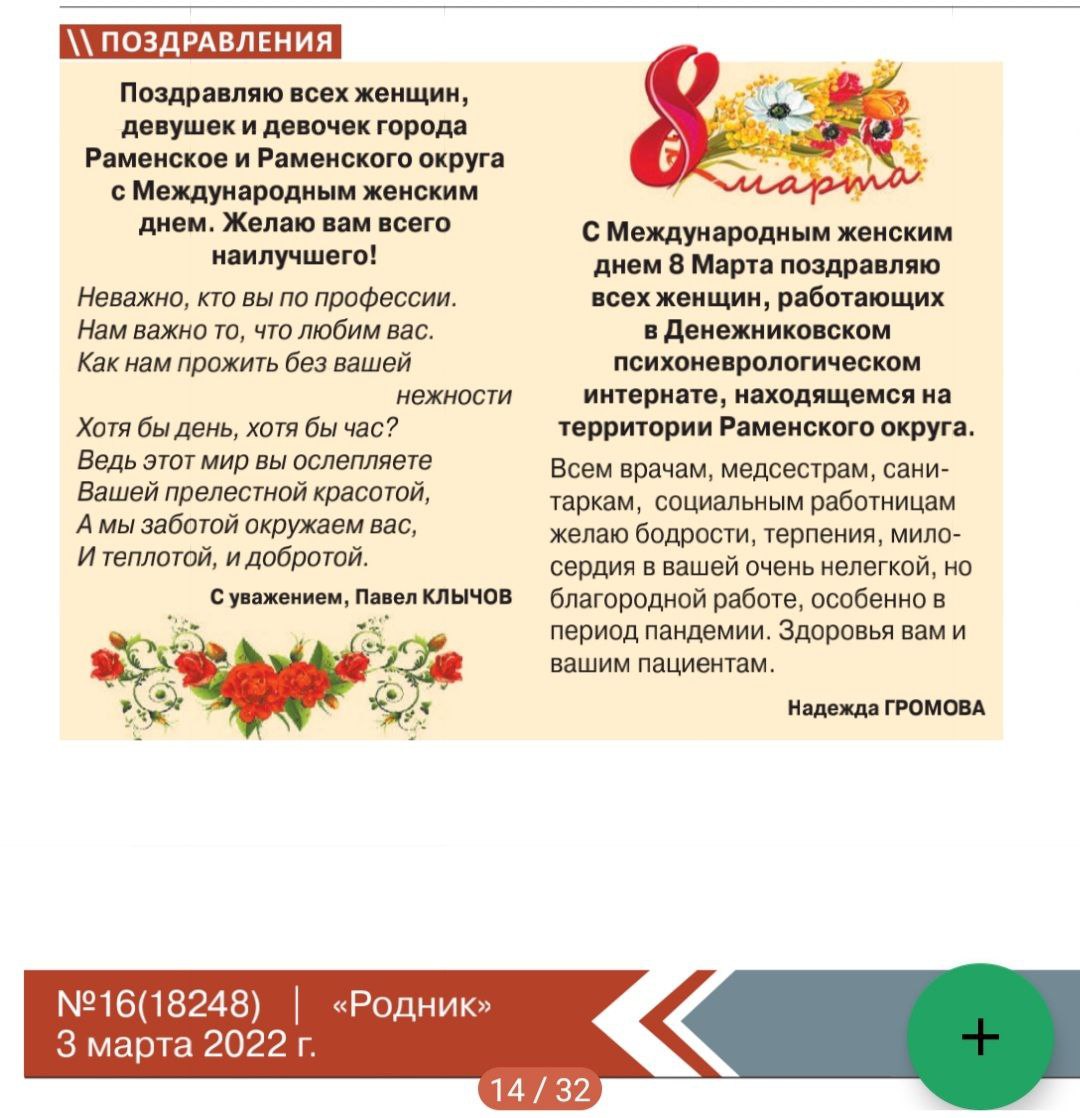 Денежниковский ПНИ. Творческий проект плетения из бумажной лозы “Tissage de la papiere”.https://youtu.be/Dm77ux2Yp2oДенежниковскоий ПНИ. Мы на спектакле "Грибной переполох".https://youtu.be/uaCQ5eDIUWIДенежниковский ПНИ. Занятие получателей социальных услуг в комнате психологической разгрузки.https://youtu.be/bqFhNfVc5oYДенежниковский ПНИ. Международный день театра кукол. Кукольный спектакль «Красная шапочка».https://youtu.be/mFxp_Apuc0QДенежниковский ПНИ. "Городецкая роспись"https://youtu.be/nFVU81uj6McДенежниковский ПНИ. Мастер - класс по акриловой заливке в технике «Грязный стакан».https://youtu.be/b9vYBHClMRMМассмедиа II квартал 2022Денежниковский ПНИ. Участие в танцевально-познавательном занятии онлайн-проекта «ИндиЯ рядом»!https://youtu.be/ruI5rlUQVv4Денежниковский ПНИ. Международный день птицhttps://youtu.be/XeN5cmhTe-EДенежниковский ПНИ. Посещение оперетты «Золотой Цыплёнок»https://youtu.be/ZfvN5-ijr6cДенежниковский ПНИ. День интернетаhttps://youtu.be/TnKaRQ4tjawДенежниковский ПНИ. Всемирный день здоровьяhttps://youtu.be/4WR2Jnn49lQДенежниковский ПНИ. Участие в IV Открытом фестивале творчества «Талантлив? Прояви себя!».https://youtu.be/FlCUyKLey3UМУП «Раменское телевидение» Фестиваль «ТАЛАНТЛИВ? ПРОЯВИ СЕБЯ!»https://vk.com/video-157684932_456243746https://vk.com/video-157684932_456243746Денежниковский ПНИ.  ГРАН-ПРИ и второе место в конкурсе сценических, вокальных пародий и перевоплощений "Superstar"https://ok.ru/video/3780665084525Телеканал Искра-ВЭКТ | Воскресенск. Перепели самого короля эстрады! В Воскресенске прошёл конкурс пародий «Superstar»https://vk.com/wall-45027188_39662https://youtu.be/FYCrTJZIcPYДенежниковский ПНИ. Мастер - класс по изготовлению пирожков на пару "Пигоди".https://youtu.be/crUhcwiTacMСоцСП. Социальные новости Подмосковья. Денежниковский ПНИ. Празднование светлой Пасхи в  КЦСОР «Журавушка».https://youtu.be/tfHPOazz4IAДенежниковский ПНИ. Мастер - класс по изготовлению Корейского салата с фунчозой.https://youtu.be/0FfMfeOu9pcДенежниковский ПНИ. Театр Чихачёва. Мюзикл "Три мушкетёра".https://youtube.com/shorts/7PM_Денежниковский ПНИ. Участие в эколого - патриотической акции «Лес Победы».https://youtu.be/rw7Hk6DfsdcДенежниковский ПНИ. Мастер - класс по приготовлению витаминно – минерального коктейля.https://youtu.be/jVveCKVQXsIДенежниковский ПНИ. Участие в онлайн – челлендже «Эхо войны».https://youtube.com/shorts/FM1tdCqi8TwДенежниковский ПНИ. Участие во Всероссийской акции "Окна Победы".https://youtube.com/shorts/5ZwOVCxCsmM? feature=shareДенежниковский ПНИ. Экскурсия в Музей "Калачная"https://youtube.com/shorts/p7QPU1kzFtM?feature=shareДенежниковский ПНИ. Экскурсия в «Музей коломенской пастилы».https://youtu.be/DDi5dB3fiQ8Денежниковский ПНИ. День славянской письменности. Историческое путешествие «Кружева славянской речи».https://youtu.be/NuqzfGXTwJUДенежниковский ПНИ. Красота своими руками.https://youtu.be/6ZP-IS57C_MДенежниковский ПНИ. Участие в XII фестивале АРДИП « В будущее без границ» г. Одинцово.https://youtu.be/pD9KJGUbug4Телекомпания «Одинцово». Участие Денежниковского ПНИ в XII фестивале АРДИП « В будущее без границ».https://vk.com/wall213544071_1740Денежниковский ПНИ. Поздравление с Днём социального работника г. Раменское.https://youtu.be/EkGmPVaUfT0Денежниковский ПНИ. Участие в праздничном шествии «Мощь народа в единстве поколений» г. Раменское.https://youtu.be/s8mIHKzk3RQВидео Ивана Ступникова г. Раменское.  Участие в праздничном шествии получателей социальных услуг и сотрудников Денежниковского ПНИ в колонне «Социальное обеспечение» г. Раменское.https://vk.com/video449951085_456239036Денежниковский ПНИ. Концерт, посвященный Дню России.https://youtu.be/YNnqFTiGT-IДенежниковский ПНИ. "Танго вдвоём" из мюзикла "Муха - цокотуха!.https://youtu.be/m25aJVZNIz4Денежниковский ПНИ. Мюзикл «Тарзан. Love story»https://youtu.be/zDhRp2tES0UДенежниковский ПНИ. День памяти и скорби 22 06 2022.https://youtu.be/qUK6BK7P6iwДенежниковский ПНИ. Участие в в культурной программе Областного Фестиваля творчества и спорта "Россия - Родина моя"https://youtu.be/h3wIgPq8yMAДенежниковский ПНИ. Видеопоздравление сотрудников учреждения с Днём социального и медицинского работника 2022.https://youtu.be/omier-t_0oYОбщие сведения:Денежниковский ПНИ – самостоятельный комплекс с развитой инфраструктурой – 3-этажное жилое здание с теплыми переходами, в котором находятся аптека, клуб, библиотека, домовый храм, швейная мастерская, столовая с пищеблоком и банный комплекс, медицинская часть. Имеются котельная с хозяйственным блоком; трансформаторная подстанция, генераторная, овощехранилище, два сарая, гараж.На территории интерната созданы все условия для комфортного отдыха: малые архитектурные формы,  декоративный водоём, фонтан, беседки с тентами, спортивная площадка, разбиты клумбы и цветники.Для контроля и поддержания здоровья получателей социальных услуг работают медицинские кабинеты, оснащенные современным оборудованием, которое позволяет успешно использовать в комплексной реабилитации методы восстановительной терапии:Лицензии Учреждения:1.	Лицензия на осуществление медицинской деятельности (за исключением указанной деятельности, осуществляемой медицинскими и другими организациями, входящими в частную систему здравоохранения, на территории инновационного центра «Сколково»).2.	Лицензия на осуществление фармацевтической деятельности.3.	Лицензия на осуществление деятельности по перевозкам пассажиров и иных лиц автобусами.Физическая охрана Учреждения организована частной охранной организацией. Установлена система контроля и управления доступом  (СКУД).Имеются камеры видеонаблюдения.Учреждение оснащено автоматической пожарной сигнализацией (АПС). Имеется модульная установка пожаротушения тонкораспыленной водой. Для обработки и передачи данных о параметрах возгорания, угрозах и рисках развития крупных пожаров в сложных зданиях и сооружениях с массовым пребыванием людей, установлена объектовая станция программно-аппаратного комплекса «Стрелец-Мониторинг» с выводом системы срабатывания АПС на пульт подразделения пожарно-спасательной части. В здании Учреждения пути эвакуации свободны, все запасные выходы оборудованы противопожарными   дверями с доводчиками и  имеют легкооткрывающиеся  запоры. Имеются наглядные пособия по противопожарной безопасности и стандартные знаки пожарной безопасности, а также списки с номерами телефонов вызова экстренных служб и порядок их вызова в учреждении.Кнопка тревожной сигнализации выведена на пульт вневедомственной охраны.В учреждении систематически проводится пожарно-профилактическая работа с  сотрудниками и с получателями социальных услуг. Учебные занятия по  эвакуации граждан проводятся 1 раз в месяц, 1 раз в квартал с подразделениями МЧС. Количество огнетушителей в здании соответствует нормам. Имеются ГДЗК, противогазы гражданские, респираторы в соответствии с нормативными требованиями.  На случай отключения электроэнергии имеется резервный источник питания – дизель-генератор.Также проводятся инструктажи по антитеррористической защищенности. Санитарно-гигиенические правила  в интернате соблюдаются в соответствии с СанПином, утвержденными Постановлением Главного государственного врача РФ. Правила по охране труда соблюдаются в соответствии с Трудовым кодексом РФ и должностными инструкциями, утвержденными директором и согласованными с профсоюзным комитетом интерната.В центральном холле и на отделениях Учреждения размещены стенды с информацией о предоставляемых услуг, в том числе на платной основе, о поставщиках социальных услуг, о правах и обязанностях граждан, получающих социальные услуги, о составе попечительского совета, о действующем социальном законодательстве и с другой информацией. Типографским и нетипографским способом напечатаны информационные раздаточные материалы и брошюры о работе интерната.В Учреждении имеется достаточно единиц транспорта для оказания услуг по перевозке получателей социальных услуг.Все получатели социальных услуг обеспечены техническими средствами реабилитации.Страницы Учреждения в соцсетях:Одноклассники: https://ok.ru/profile/573012292205Telegram: https://t.me/dpni_mosreg